ÖRNEK 9BİRDEN FAZLA SAYFALI BELGE ÖRNEĞİT.C. ADALET BAKANLIĞIStrateji Geliştirme BaşkanlığıGÜNLÜDÜRSayı 	: E-21509278-903.06.01-595742			20.08.2019Konu	: Emeklilik Talebi (Adı SOYADI)PERSONEL GENEL MÜDÜRLÜĞÜNEİlgi	: a) Adı SOYADI’nın 10.08.2019 tarihli dilekçesi.	  b) Hukuk Hizmetleri Genel Müdürlüğünün 12.08.2019 tarihli ve E-50316838-901-2568799 sayılı yazısı. 		………………………………………………………………………………………………………………………….……………………………………………………………………….………………………………………………………………..…………………………………………………………………………………………………………………………………………………………………………………………………………………………………..............……………………………………………………………………………………………………………………….……………………………………………………………………………………………………………………………………………………………………………………………………………………………………………………………………………………………………………………………………………………………………………………………………………………………………………………………………………………………………………………………………………………………………….……………………………………………………………………………………………………………………………………………………………………………………………………………………………………………………………………………………………………………………………………………………………………………………………………………………………………………………………………………………………………………………………………………………………………….…………………………………………………………………………………………………………………………………………………………………………………………………………………………………………………………………………………………………………………………………………………………………………………………………………………………………………………………………………………………………………………………………………………………………………….………………………………………………………………………………………………………………………………………………………………………………………………………………………………………………………………………………………………………………………………………………………………….……………………………………………………………………………………………………………………………………………………………………………………………………………………………………………………………………………………	……………………………………………………………………………………………………………………….………………………………………………………………………………………………………………………………………………………………………………………………………………………………………………………………………………… 	………………………………………………………………………………………………………………………………………………………………………………………………….…………………………………………………………………………………………………………………………………………………………………………………………………………………………………………………………………………………………………...................................	………………………………………………………………………………………………………………………………………………………………………………………………….…………………………………………………………………………………………………………………………………………………………………………………………………………………………………………………………………………………………………......................................................................................…………………………………………………………………………………………………………………………………………………………………………………………………………………………………………………………………………………………………………………………………………………………………………………………………………………………………………………………………………………………………………………………………………………											Adı SOYADIStrateji Geliştirme BaşkanıEk:İlgi (a) Dilekçe (2 Sayfa)İlgi (b) Yazı (1 Sayfa)Bu belge, güvenli elektronik imza ile imzalanmıştır.Belge Doğrulama Kodu:  ABCDE-FGHIJ-KLMNO-PRSTUV      Belge Doğrulama Adresi: https://www.turkiye.gov.tr/adaletbakanligi-ebysBu belge, güvenli elektronik imza ile imzalanmıştır.Belge Doğrulama Kodu:  ABCDE-FGHIJ-KLMNO-PRSTUV      Belge Doğrulama Adresi: https://www.turkiye.gov.tr/adaletbakanligi-ebysBu belge, güvenli elektronik imza ile imzalanmıştır.Belge Doğrulama Kodu:  ABCDE-FGHIJ-KLMNO-PRSTUV      Belge Doğrulama Adresi: https://www.turkiye.gov.tr/adaletbakanligi-ebysBu belge, güvenli elektronik imza ile imzalanmıştır.Belge Doğrulama Kodu:  ABCDE-FGHIJ-KLMNO-PRSTUV      Belge Doğrulama Adresi: https://www.turkiye.gov.tr/adaletbakanligi-ebysT.C. Adalet Bakanlığı 06659 Kızılay-Çankaya-ANKARATelefon No: (0 312) 123 45 67  Faks  No: (0 312) 123 45 68e-Posta: ………….@adalet.gov.tr  İnternet Adresi: www.adalet.gov.trKep Adresi: adalet@hs01.kep.trBilgi için:Telefon No:Adı SOYADIUnvan(0312) 1234567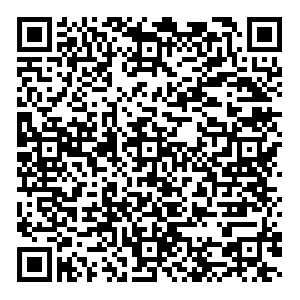 Bu belge, güvenli elektronik imza ile imzalanmıştır.Belge Doğrulama Kodu:  ABCDE-FGHIJ-KLMNO-PRSTUV      Belge Doğrulama Adresi: https://www.turkiye.gov.tr/adaletbakanligi-ebysBu belge, güvenli elektronik imza ile imzalanmıştır.Belge Doğrulama Kodu:  ABCDE-FGHIJ-KLMNO-PRSTUV      Belge Doğrulama Adresi: https://www.turkiye.gov.tr/adaletbakanligi-ebysBu belge, güvenli elektronik imza ile imzalanmıştır.Belge Doğrulama Kodu:  ABCDE-FGHIJ-KLMNO-PRSTUV      Belge Doğrulama Adresi: https://www.turkiye.gov.tr/adaletbakanligi-ebysBu belge, güvenli elektronik imza ile imzalanmıştır.Belge Doğrulama Kodu:  ABCDE-FGHIJ-KLMNO-PRSTUV      Belge Doğrulama Adresi: https://www.turkiye.gov.tr/adaletbakanligi-ebysT.C. Adalet Bakanlığı 06659 Kızılay-Çankaya-ANKARATelefon No: (0 312) 123 45 67  Faks  No: (0 312) 123 45 68e-Posta: ………….@adalet.gov.tr  İnternet Adresi: www.adalet.gov.trKep Adresi: adalet@hs01.kep.trBilgi için:Telefon No:Adı SOYADIUnvan(0312) 1234567